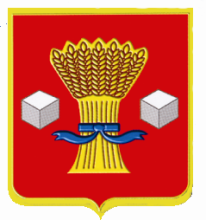 АдминистрацияСветлоярского муниципального района Волгоградской области                                РАСПОРЯЖЕНИЕот 29.02. 2024                        № 59 - рОб утверждении сводного годового доклада о ходе реализации и об оценке эффективности муниципальных программ Светлоярского муниципального района Волгоградской области за 2023 годРуководствуясь п. 3.4 и разделом 6 постановления администрации Светлоярского муниципального района от 12.12.2023 № 1874 «Об утверждении порядка разработки и реализации муниципальных программ Светлоярского муниципального района Волгоградской области», Уставом Светлоярского муниципального района Волгоградской области:1. Утвердить сводный годовой доклад о ходе реализации и об оценке эффективности муниципальных программ Светлоярского муниципального района Волгоградской области за 2023 год (прилагается).2. Отделу по муниципальной службе, общим и кадровым вопросам администрации Светлоярского муниципального района Волгоградской области (Иванова Н.В.) направить настоящее постановление для размещения на официальном сайте Светлоярского муниципального района Волгоградской области в телекоммуникационной сети «Интернет».3. Контроль за исполнением настоящего распоряжения возложить на заместителя главы Светлоярского муниципального района Волгоградской области Мокееву И.А.Глава муниципального района                                                               В.В. ФадеевЗвездилина Т.А. Приложениек распоряжению администрацииСветлоярского муниципального районаот 29.02.2024 № 59-рСводный годовой доклад о ходе реализации и об оценке эффективности муниципальных программ Светлоярского муниципального района Волгоградской областиза 2023 годМуниципальная программа «Развитие сельского хозяйства и регулирование рынков сельскохозяйственной продукции, сырья и продовольствияв Светлоярском муниципальном районе Волгоградской областина 2019-2025 годы»В Светлоярском муниципальном районе Волгоградской области сельскохозяйственное производство является главной отраслью хозяйственной деятельности.Из общей земельной площади муниципального района в 330,5 тыс. га сельскохозяйственные угодья составляют 257,1 тыс. га, в том числе 148,0 тыс. га пашни. В обработке находится 86,4 тыс. га.В состав агропромышленного комплекса входят 15 сельскохозяйственных организаций и 80 крестьянско-фермерских хозяйств.Общая посевная площадь зерновых культур в текущем году в хозяйствах всех категорий Светлоярского муниципального района составила 47 972,0 га, убрано 46 137,0 га. Намолочено 154 195,0 тонн, урожайность составила                 – 33,4 ц/га.Под урожай 2024 года посеяны озимые культуры площадью 33,8 тыс. га.Овощей открытого грунта собрано 105,9 тыс. т. с площади 2 291,0 га, картофеля 18,7 тыс. тонн с площади 455,0 га, бахчевых 3,9 тыс. тонн с площади 139,0 га.Животноводство в районе представлено мясным и молочным скотоводством, овцеводством. В хозяйствах всех категорий района поголовье крупного рогатого скота (по расчетам) составляет 14,5 тыс. голов (102,1 % к соответствующему периоду прошлого года), из них коров - 8,6 тыс. голов. Поголовье овец составляет 66,1 тыс. голов.В хозяйствах всех категорий района, по предварительным данным, за январь-декабрь 2023 г. получено 4 255,0 тонн мяса (производство скота и птицы на убой в живом весе) или 95,9% к аналогичному периоду прошлого года. Надоено 14 634,0 тонн молока (103,3 %), собрано 8 309,0 тыс. штук яиц (89 %).На реализацию мероприятий программы в 2023 году израсходовано 2 123,4 тыс. руб. от планового показателя 2 124,6 тыс. руб. Целевые индикаторы выполнены на 92,5 %, что связано с уменьшением площади под картофелем, снижением поголовья скота и птицы, а также запланированное приобретение техники в 2024 году по мере реализации продукции.Программные мероприятия выполнены на 100,0 %. Мероприятия по осуществлению полномочий муниципального образования в области обращения с животными в части отлова и содержания животных без владельцев в 2023 году не проводились.Муниципальная программа «Развитие сельского хозяйства и регулирование рынков сельскохозяйственной продукции, сырья и продовольствия в Светлоярском муниципальном районе Волгоградской области на 2019-2025 годы» в соответствии с системой оценки эффективности реализации муниципальных программ Светлоярского муниципального района Волгоградской области по итогам реализации 2023 года является эффективной.Информацияоб оценке эффективности реализации муниципальной программы«Развитие сельского хозяйства и регулирование рынков сельскохозяйственнойпродукции, сырья и продовольствия в Светлоярском муниципальном районе Волгоградской области на 2019-2025 годы»Муниципальная программа «Развитие и поддержка малого и среднего предпринимательства в Светлоярском муниципальном районе Волгоградской области на 2022-2024 годы»В 2023 году на территории Светлоярского муниципального района осуществляют деятельность 893 индивидуальных предпринимателя (из них 74 - главы КФХ), 240 малых и средних предприятий (с учетом микропредприятий).С целью развития и поддержки малого и среднего предпринимательства в районе разработаны и реализовались мероприятия, в рамках муниципальной программы «Развитие и поддержка малого и среднего предпринимательства на 2022-2024 годы». Общий объем финансирования по программе предусмотрен в сумме 750,0 рублей, из них: на 2022 год – 250,0 тыс. рублей, на 2023 год – 250,0 тыс. рублей, на 2024 год – 250,0, рублей.Финансовую поддержку получил 1 субъект малого и среднего предпринимательства на общую сумму 50,0 тыс. рублей как начинающий субъект малого и среднего предпринимательства;Проведены мероприятия:- 3 заседания Координационного совета при администрации Светлоярского муниципального района Волгоградской области по развитию малого и среднего предпринимательства и развитию конкуренции;- организовано информирование субъектов малого и среднего предпринимательства о защите прав потребителей.Также в рамках реализации программных мероприятий размещена информация в СМИ, а именно:- 12 публикаций в районной газете «Восход»;- 16 публикаций на официальном сайте Светлоярского муниципального района;- распространение информационных листовок, касающихся деятельности субъектов малого и среднего предпринимательства.На реализацию мероприятий программы в 2023 году израсходовано 94,1 тыс. руб. или 37,64 % от планового показателя 250 тыс. руб. Целевые индикаторы выполнены на 84,0 % в связи с сокращением количества ИП. Мероприятия программы выполнены на 68,5 % в связи с отсутствием заявок на предоставление субсидии.По итогам 2023 года муниципальная программа «Развитие и поддержка малого и среднего предпринимательства в Светлоярском муниципальном районе Волгоградской области на 2022-2024 годы» является достаточно эффективной.Информация об оценке эффективности реализации муниципальной программы «Развитие и поддержка малого и среднего предпринимательства в Светлоярском муниципальном районе Волгоградской области на 2022-2024 годы»Муниципальная программа «Профилактика правонарушений на территории Светлоярского муниципального района Волгоградской областина 2023-2025 годы»Целью данной программы является совершенствование системы профилактики правонарушений и обеспечение общественной безопасности на территории Светлоярского муниципального района Волгоградской области. Для достижения цели в 2023 году исполнителями программы проведены мероприятия по следующим направлениям.В числе проведенных мероприятий смотр-конкурсы программ профилактики наркозависимости и формирования здорового образа жизни, фестивали школьных проектов, месячники профилактики, конкурсы агитбригад, семинары и совещания, рассматривающие современные подходы и технологии профилактической работы с молодежью, спортивные мероприятия, родительские собрания и классные часы, выпуски газет, содержащие материалы профилактической направленности и посвященные пропаганде здорового образа жизни и ряд других мероприятий, в том числе на базе летних оздоровительных лагерей.Наиболее значимыми стали:- Деловая игра «Правовая академия» среди молодежи;- Форум «Я живу на Светлоярской земле!»;- Организация летних детских дворовых площадок «Лето с пользой»;- Туристическо-спортивный квест «Движение - новая жизнь»;- Районный фестиваль «Ярмарка затей»;- Районный конкурс социальной рекламы и интернет – контента;- Спортивное мероприятие между предприятиями и организациями Светлоярского муниципального района Волгоградской области;- Турнир по волейболу между предприятиями и организациями Светлоярского муниципального района Волгоградской области и др. Члены народных дружин привлечены к мероприятиям по формированию правовой грамотности у учащихся образовательных учреждений. В школах Светлоярского муниципального района Волгоградской области членами народных дружин с учащимися проведены лекции и беседы по формированию правовой грамотности: «Право и правопорядок», «Поступки плохие и хорошие», «Правовой статус несовершеннолетнего: права и обязанности, ответственность до достижения совершеннолетия».Организовано проведение информационно-консультационной работы во всех общеобразовательных организациях Светлоярского муниципального района Волгоградской области, направленной на привлечение граждан к охране общественного порядка. В общеобразовательных организациях созданы родительские патрули. Цель деятельности родительского патруля – привлечение внимания родительской общественности к решению проблем детской безнадзорности и преступности.При проведении районных рейдов (в 2023 году их было 42) члены Комиссии по делам несовершеннолетних и защите их прав Светлоярского муниципального района (далее - КДН и ЗП) совместно с инспекторами УУП и ПДН ОМВД РФ по Светлоярскому району, подростковым врачом-наркологом, специалистами ГКУ СО «Светлоярский центр социального обслуживания населения»:- посетили 211 неблагополучные семьи, (в отношении родителей составлено около 50 административных протоколов по ст.5.35 ч.1 Ко АП РФ) и 233 несовершеннолетних, состоящих на учетах в КДН и ЗП и ПДН ОМВД РФ Светлоярского района, с целью проведения профилактических бесед;- обследовали заброшенные территории, автобусные остановки и магазины, парки и скверы на выявление несовершеннолетних на употребление наркотических веществ.Фактов употребления несовершеннолетними лицами наркотических, психотропных веществ и алкогольной продукции не выявлено.Реализация программных мероприятий позволила организовать разъяснительную работу с целью предупреждения противоправного поведения с населением района и о последствиях совершения ими правонарушений, активизировать работу по профилактике мошенничества и виктимного поведения граждан с участием общественных организаций района и др.В рамках реализации программы выполнены следующие мероприятия по профилактике мошенничества:- на территории Светлоярского муниципального района 30 апреля 2023 года состоялась акция «Единый день профилактики мошенничества в границах ТОС Светлоярского района». В этот день одновременно в 19 организациях ТОС нашего района прошли мероприятия, направленные на профилактику мошенничества, в которых приняли участие 280 человек.- 20 сентября, в рамках слета Светлоярской Школы общественной активности состоялся районный конкурс агитбригад «серебряных» волонтеров «Школа безопасности: СТОП «МОШЕННИК!»», в котором приняли участие 9 агитбригад из поселений Светлоярского муниципального района Волгоградской области. Зрителям и компетентному жюри были представлены разножанровые выступления агитбригад на тему «Профилактика мошенничества».- 20 сентября на базе оздоровительного лагеря «Чайка» состоялось просветительское мероприятие «Азбука безопасности», направленное на профилактику виктимного поведения пожилых граждан.- «Правовой брейн-ринг», где объединили 40 активных граждан пенсионного возраста в качестве волонтеров в структурированную организацию и обучили основам волонтерства, привлекли их к проведению мероприятия. Наиболее инициативных волонтеров поощрили за проявленную активность. Брейн-ринг был посвящён теме профилактики мошенничества, особенно, телефонного, а также теме употребления электронных сигарет молодежью и ответственности за это. Изготовлено и размещено на информационных щитах организаций ТОС района 570 памяток по профилактике мошенничества.Проведение комплекса мероприятий, направленного на профилактику преступлений и обеспечение охраны общественного порядка, позволило в определенной мере стабилизировать криминогенную обстановку на территории Светлоярского муниципального района Волгоградской области в 2023 году, сформировать отрицательное общественное мнение к совершению правонарушений, повысить информированность населения о негативных последствиях совершения правонарушений.На реализацию мероприятий программы в 2023 году израсходовано      205,0 тыс. руб. или 97,6 % от планового показателя, равного 210,0 тыс. руб. Целевые индикаторы выполнены на 100,0 %. Мероприятия программы выполнены на 98,0 %.Таким образом, муниципальная программа «Профилактика правонарушений на территории Светлоярского муниципального района Волгоградской области на 2023-2025 годы» по итогам 2023 года является эффективной.Информация об оценке эффективности реализации муниципальной программы «Профилактика правонарушений на территории Светлоярского муниципального района Волгоградской области на 2023-2025 годы»Муниципальная программа «Развитие системы образованияСветлоярского муниципального района Волгоградской областина 2022-2024 годы»Цель настоящей программы – обеспечение развития образовательной и воспитательной системы Светлоярского муниципального района Волгоградской области, создание комфортных и безопасных условий для учащихся и воспитанников образовательных организаций Светлоярского муниципального района Волгоградской области.В рамках реализации муниципальной программы в 2023 году в образовательных организациях Светлоярского муниципального района Волгоградской области проведены следующие мероприятия:- ремонт в образовательных учреждениях Светлоярского муниципального района Волгоградской области - МКОУ «Дубовоовражская СШ», МКОУ «Наримановская СШ»;- приобретение и замена оконных блоков – МКДОУ «Светлоярский д/с     № 3», МКДОУ «Светлоярский д/с № 4», МКДОУ «Светлоярский д/с № 7»;- софинансирование организации отдыха детей в лагерях дневного пребывания на базе муниципальных образовательных организаций Светлоярского муниципального района Волгоградской области;- проведение учебных сборов юношей-старшеклассников;- софинансирование мероприятий в рамках субсидии из областного бюджета для решения отдельных вопросов местного значения в сфере дополнительного образования детей;- благоустройство площадок для проведения праздничных линеек и других мероприятий в муниципальных общеобразовательных организациях – МКОУ «Кировская СШ имени А. Москвичёва», МКОУ «Райгородская СШ»;- приобретение и замена осветительных приборов, а также выполнение необходимых для этого работ – в 12 зданиях образовательных организаций;- капитальный ремонт кровли – МКОУ «Райгородская СШ», МКОУ «Светлоярская СШ № 2», МКДОУ «Привольненский д/с Колосок»;- ремонт ограждения – МКОУ «Райгородская СШ»;- установка турникетов – МКОУ «Цацинская СШ», МАОУ «Привольненская СШ им. М.С. Шумилова», МКОУ «Приволжская СШ», МКОУ «Червленовская СШ», МКОУ «Райгородская СШ».Финансирование программы по плану – 230 982,0 тыс. руб., фактическое исполнение составило – 217 029,6 тыс. руб., что составляет 94,0 % от планового показателя.Запланированные мероприятия выполнены на 91,8 % в связи с отсутствием производственной необходимости. Целевые индикаторы выполнены на 100,0 %.Муниципальная программа «Развитие системы образования Светлоярского муниципального района Волгоградской области на 2022-2024 годы» в соответствии с системой оценки эффективности реализации муниципальных программ Светлоярского муниципального района Волгоградской области по итогам 2023 года является эффективной.Информация об оценке эффективности реализации муниципальной программы «Развитие системы образования Светлоярского муниципального района Волгоградской области на 2022-2024 годы»Муниципальная программа «Комплексная система мер, направленных на сокращение немедицинского потребления наркотиков, алкоголя и других психоактивных веществ населением Светлоярского муниципального района Волгоградской области на 2022-2024 годы»Масштаб незаконного оборота и потребления наркотиков на территории Российской Федерации представляет серьезную угрозу здоровью нации, социально-политической и экономической стабильности, безопасности государства.В числе проведенных мероприятий в 2023 году - смотры-конкурсы программ профилактики наркозависимости и формирования здорового образа жизни в образовательных учреждениях, месячники профилактики, повышение квалификации сотрудников в области ЗОЖ.Наиболее яркими и значимыми мероприятиями программы стали:- Районный конкурс социальных проектов антинаркотической направленности;- Конкурс социальной антинаркотической рекламы «Выбор за тобой»;- Районный турнир по армрестлингу среди молодежи «Спорту – да, наркотикам - нет»;- Районная эстафета «Готов к труду и обороне»;- Районный фотомарафон «Живи ярко»;- Районный фестиваль творчества «Выбери жизнь»;- Районный марафон «Мы за здоровый образ жизни» и др.МКУ Центр «Электроник» совместно со школами района организует работу по участию во всероссийских информационно-профилактических акциях на территории Светлоярского муниципального района («Сообщи, где торгуют смертью», «Стопспайс» и др.).В 13 образовательных организациях района проведены родительские собрания по теме «Роль семьи в профилактике наркомании среди несовершеннолетних» (участие приняли 3 900 родителей), в профилактических беседах приняло участие 2054 несовершеннолетних.В 2023 году на учете в комиссии состояло 43 подростка, из них 5 человек находились на учете у врача-нарколога за употребление алкоголя. Несовершеннолетних, замеченных за вдыханием токсических веществ и употребление наркотиков - нет.В течение года была организована деятельность по сбору информации и уничтожению на зданиях и сооружениях надписей и иных графических изображений, содержащих признаки рекламы и пропаганды наркотиков, распространяющих информацию о возможностях их приобретения с участием представителей общественности, волонтеров по сбору информации в отношении лиц - наркоманов, нуждающихся в реабилитации и ресоциализации.Проведена работа по изготовлению социальной рекламы, распространению наглядной агитации, пропагандирующей здоровый образ жизни. Изготовлены памятки с телефонами горячей линии и плакаты о вреде снюсов: «Вредные пакетики», «Сообщи, где торгуют смертью», «Сообщи о вандализме», «Сделал закладку - заложил свою жизнь». Данные материалы в количестве 1 700 экз. были розданы в общеобразовательные учреждения, учреждения дополнительного образования, ГАПОУ «Волгоградский медико-экологический техникум», родителям и руководителям, курирующим деятельность с несовершеннолетними.Выполнение мероприятий программы позволит в целом улучшить как само понимание проблемы совершенствования комплексного противодействия незаконному обороту и потреблению наркотиков, повысить его эффективность, так и в перспективе нормализовать и снизить уровень наркопреступности и наркотизации населения.Наркоситуация на территории района в 2023 году характеризуется, в целом, как стабильная. При этом проблема наркомании остается актуальной и требующая повышенного внимания.По итогам мониторинга наркоситуации в Волгоградской области за 3 предшествующих года, ситуация в Светлоярском районе оценивалась как «тяжелая», «сложная», на сегодняшний день «нейтральная».Финансирование программы из бюджета Светлоярского муниципального района Волгоградской области составило 303,4 тыс. руб. или 97,9 % от планового показателя 310,0 тыс. руб.Целевые индикаторы выполнены на 100,0 %. Запланированные мероприятия выполнены на 98,4 %.Таким образом, муниципальная программа «Комплексная система мер, направленных на сокращение немедицинского потребления наркотиков, алкоголя и других психоактивных веществ населением Светлоярского муниципального района Волгоградской области на 2022-2024 годы» по итогам 2023 года является эффективной.Информация об оценке эффективности реализации муниципальной программы «Комплексная система мер, направленных на сокращение немедицинского потребления наркотиков, алкоголя и других психоактивных веществ населением Светлоярского муниципального района Волгоградской областина 2022-2024 годы»Муниципальная программа «Обеспечение пожарной безопасности на объектах социальной сферы на территории Светлоярского муниципального района Волгоградской области на 2021-2023 годы»Основными целями программы является защита жизни и здоровья граждан на территории Светлоярского муниципального района Волгоградской области, обеспечение благоприятных условий для жизни жителей района, поддержание и приведение материально–технической базы учреждений социальной сферы Светлоярского муниципального района Волгоградской области в соответствие с требованиями пожарной безопасности.За 2023 год в рамках реализации муниципальной программы «Обеспечение пожарной безопасности на объектах социальной сферы на территории Светлоярского муниципального района Волгоградской области на 2021-2023 годы» проведены следующие мероприятия:Комплекс работ по огнезащитной обработке деревянных конструкций чердачного помещения;Обучение пожарно-техническому минимуму;Проведение испытаний и измерения на кабельных линиях и электроустановках;Приобретение знаков по Пожарной безопасности;Приобретение извещателей;Приобретение стендов и плакатов по пожарной безопасности;Испытание пожарных лестниц;Замена пожарных рукавов;Покрытие лестничных пролетов (путей эвакуаций) негорючим покрытием;Испытание пожарных кранов;Разработка плана эвакуации;Заключение договоров на техническое обслуживание радиопередающего оборудования системы передачи извещения о пожаре;Приобретение пожарных кранов.Финансирование муниципальной программы составило 681,7 тыс. руб. или 87,6 % от планового показателя, равного 778,0 тыс. руб.Мероприятия программы выполнены на 85,0 % по причине отсутствия потребности в расходовании средств. Выполнение целевых индикаторов составляет 100,0 %.Таким образом, муниципальная программа «Обеспечение пожарной безопасности на объектах социальной сферы на территории Светлоярского муниципального района Волгоградской области на 2021-2023 годы» по итогам 2023 года является эффективной.Информация об оценке эффективности реализации муниципальной программы«Обеспечение пожарной безопасности на объектах социальной сферы на территории Светлоярского муниципального района Волгоградской областина 2021-2023 годы»Муниципальная программа «Профессиональное развитие кадров администрации Светлоярского муниципального района Волгоградской областина 2021-2023 годы»Муниципальная программа разработана на период 2021 - 2023 гг. и предусматривает следующие мероприятия:- дополнительное профессиональное образование;- обучение на семинарах, вебинарах, тренингах, мастер-классах, конференциях, круглых столах, иных мероприятиях, направление в служебные стажировки;- самостоятельная подготовка (самообразование, образовательные курсы).В ходе реализации программы в 2023 году муниципальными служащими:- приобретены новые знания и умения, развитие их профессиональных и личностных качеств в целях поддержания и повышения уровня квалификации, необходимого для надлежащего исполнения должностных обязанностей;- освоены новые компетенции в связи с должностным ростом или ротацией;- освоены основные положения антикоррупционного законодательства Российской Федерации, требования к антикоррупционному поведению и другие вопросы;- обновление и пополнение знаний по вопросам профессиональной служебной деятельности посредством самостоятельной подготовки.На реализацию мероприятий программы в 2023 году израсходовано      40,3 тыс. рублей или 22,0 % от планового показателя 183,0 тыс. рублей. Причиной отклонения планируемого финансирования программы является то, что в связи с дистанционным обучением без отрыва от службы (работы) и не командированием на обучение с отрывом от службы (работы), затрачены меньшие средства.Запланированные мероприятия выполнены на 65,9 %, отдельные мероприятия по профессиональному развитию организованы и осуществлены муниципальными служащими самостоятельно. Целевые индикаторы выполнены на 50,0 %, фактическое количество обучаемых в 2023 г. составило 12 человек от планового показателя 18 человек. Проведено 3 круглых стола, из запланированных 10.Учитывая вышеизложенное, можно сделать вывод, что муниципальная программа «Профессиональное развитие кадров администрации Светлоярского муниципального района Волгоградской области на 2021 - 2023 годы» по итогам 2023 года является малоэффективной.Информацияоб оценке эффективности реализации муниципальной программы «Профессиональное развитие кадров администрации Светлоярского муниципального района Волгоградской области на 2021-2023 годы»Муниципальная программа «Культура»Светлоярского муниципального района Волгоградской областина 2023-2025 годы»2023 год был насыщен большими и знаковыми событиями. По инициативе Президента РФ В.В. Путина 2023 год объявлен годом педагога и наставника. Наиболее яркими мероприятиями 2023 года стали:Районный смотр-конкурс вокалистов «Голоса и таланты - 2023», в котором приняли участие все поселения района;Районный смотр-конкурс театрализованных программ «Единство духа - 2023»;30 апреля на территории Историко-краеведческого музея, прошёл   VII Православный фестиваль Светлоярского района «Пасхальная радость»;Районный конкурс «Экскурсовод - 2023» - МКУК «Историко-краеведческий музей»;Районный книжный фестиваль «Читай, город» - МКУК «СЦКДиБО»;78-я годовщина Победы в Великой Отечественной войне - в            р.п. Светлый Яр. По традиции, возле памятной стелы Светлоярской СШ № 1 в память о тех, кто сложил головы на фронтах Великой Отечественной войны, состоялось торжественное мероприятие «Трудные шаги к Великой Победе». Далее, на центральной площади состоялась дневная концертная программа «Под ярким салютом Великой победы!». Здесь же, вечером, состоялся праздничный концерт «Не меркнет слава героев!». Так же на площади состоялся патриотический фестиваль «Сталинградская Катюша»;20 мая 2023 года на майдане с. Малые Чапурники состоялся областной фестиваль татарской культуры «Сабантуй». Праздник многожанровый, в нем участвовали профессиональные и самодеятельные певцы, танцоры, музыканты, мастера декоративно-прикладного искусства, мастера-ремесленники. Участие в мероприятии приняли, как сельские поселения Светлоярского муниципального района (Приволжское, Червленовское, Цацинское, Райгородское, Большечапурниковское), так и другие города (г. Волжский, г. Тула, г. Астрахань,    г. Саратов) и муниципальные районы Волгоградской области (Октябрьский, Котельниковский, Урюпинский, Дубовский и др.). В программе фестиваля - национальные игры и спортивные состязания, в том числе знаменитая борьба на поясах «Кэрэш», русские, татарские и калмыцкие забавы для детей.16 сентября на центральной площади р.п. Светлый Яр состоялся праздничный концерт, посвященный Дню Светлоярского муниципального район и 230-летию Светлого Яра. Праздник начался с торжественного открытия сельскохозяйственной ярмарки, на которой концертную программу представил хор Ветеранов. На территории Светлоярского историко-краеведческого музея состоялся «Рыбный фестиваль». К вечеру на центральной площади Светлого Яра состоялось праздничное мероприятие, где выступили солисты и коллективы Светлоярского района, преподаватели и учащиеся Светлоярской детской школы искусств, юные воспитанники детских садов Светлого Яра № 3, № 4, № 5, № 7. Мероприятие завершилось дискотекой, на которой все присутствующие могли не только потанцевать, но и посмотреть фотографии всех мероприятий, посвящённых Дню района за период с 2007 года.В 2023 году в рамках национального проекта «Культура» МКУК «Историко-краеведческий музей» получил государственную поддержку в части оснащения современным техническим оборудованием. Программа предусматривает выделение значительных средств на техническое оснащение музея. В ходе реализации проекта были установлены:интерактивная книга и интерактивный мультимедийный поворотный стол;17 выставочных витрин, планшет;стойки ограждения;точечные светильники для подсветки экспонатов;двухсторонние музейные стенды с подсветкой;стеллажи мобильные и стационарные, стеллажи для карт;шкафы для картотеки;сейфы оружейные.Проведены пусконаладочные работы по установке противопожарной системы и оповещения, охранной сигнализации, а также монтаж и наладка системы видеонаблюдения.Плановое финансирование муниципальной программы в 2023 году составило – 6 438,4 тыс. руб., фактическое финансирование программы –    5 680,9 тыс. руб. или 88,2 % от плана.Целевые индикаторы выполнены на 100,0 %. Мероприятия программы выполнены на 76,2 % в связи с тем, что Комитетом культуры Волгоградской  области не было заключено соглашение на комплектование книжных фондов (данные средства предусматривались в качестве доли софинансирования по соглашению).Учитывая вышеизложенное, можно сделать вывод, что муниципальная программа «Культура» Светлоярского муниципального района Волгоградской области на 2023-2025 годы»» по итогам 2023 года является эффективной.Информация об оценке эффективности реализации муниципальной программы «Культура» Светлоярского муниципального района Волгоградской областина 2023 - 2025 годы»Муниципальная программа «Молодежь» Светлоярского муниципального района Волгоградской области на 2022-2024 годы»С целью реализации приоритетных направлений Стратегии государственной молодежной политики разработана муниципальная программа «Молодежь» Светлоярского муниципального района Волгоградской области на 2022-2023 годы», утвержденная постановлением администрации Светлоярского муниципального района Волгоградской области от 20.09.2021 г. № 1641.В целях эффективности работы органов местного самоуправления на территории района действуют 10 муниципальных учреждений, осуществляющих реализацию мероприятий по работе с детьми и молодежью в сфере государственной молодежной политики.Самыми важными и яркими в 2023 году стали следующие мероприятия:- районная акция, посвященная Дню воина - интернационалиста в России «Время выбрало нас»;- районные спортивные соревнования «Весенние юнармейские игры» среди юнармейских отрядов Светлоярского муниципального района. Более 60 участников юнармейских отрядов Светлоярского муниципального района приняли участие в играх. Победителем стал юнармейский отряд «Гепард» МКУ «Центр Электроник»;- районный конкурс среди воспитанников военно-патриотических клубов и объединений Светлоярского района «Солдат - 2023». Конкурс собрал юнармейцев и воспитанников военно-патриотических клубов из десяти поселений района. Участники продемонстрировали строевую выучку, сообразительность, знание отечественной истории, силу и выносливость, поочерёдно преодолевая состязательные этапы. Победителями конкурса в разных номинациях стали юнармейцы ВПК «Гепард» молодежного центра Электроник, юнармейцы отряда «Крепость» Ивановской СШ, охват составил 80 человек;- участие во Всероссийских региональных добровольческих (волонтерских) акциях «Весенняя неделя добра» и «Осенняя неделя добра». Волонтеры, учащиеся образовательных учреждений Светлоярского района, с целью популяризации добровольчества, вовлечения молодежи в социальную практику, выполнили весь цикл мероприятий и акций. Волонтеры посещали центры для несовершеннолетних, делали поделки для военнослужащих, проводили мероприятия с пожилыми гражданами, привлекая младших волонтеров, тем самым подавая им пример общественно-полезной деятельности;- 9 мая районный патриотический фестиваль «Сталинградская Катюша» для допризывной молодежи. В Фестивале приняли участие 1 500 человек: школьники и студенты Волгоградского медико-экологического техникума и жители р.п. Светлый Яр. На территории парка, центральной площади р.п. Светлый Яр, для участников работали интерактивные военно-исторические площадки с прохождением квеста: исторический квест от ВООД Волонтеры Победы, «Оборонительный рубеж», мастер-класс по самообороне, площадка с демонстрацией современного оружия от ДОСААФ России, «Полевой военный госпиталь» от Комиссариата г. Волгограда, «Полевая кухня» от Школы общественной активности «Ардос», интерактивная выставка Светлоярского историко-краеведческого музея «Легендарная Катюша», тематическая площадка МЧС от ГАПОУ «Волгоградский медико-экологический техникум»;- в течение года в рамках общероссийской акции «Мы граждане России» паспорт гражданина РФ получили 160 юных граждан Светлоярского района;- участие делегации района в масштабном молодежном фестивале #ТриЧетыре в г. Волгограде. Участники соревновательной программы – 36 человек в возрасте от 18 до 35 лет, включая старшеклассников, студентов и работающую молодежь. Победители: в номинации «Vголос» победитель - Кривенкова Александра, в номинации «Формула кино» и «Медиагонка» гран–при - Борзенков Павел и Анисимова Елизавета, в номинации «Танцуй, пока молодой» - 2 место - хореографический коллектив «Shake Up».- встреча главы Светлоярского муниципального района с активной молодежью, посвященная Дню молодежи России;- День молодежи России;- фестиваль «Твои возможности вместе с «Движением Первых»». В рамках дня молодежи России состоялся грандиозный фестиваль, который подготовил для молодёжи района большое количество активностей по направлениям движения, мастер-классы, открытые лекции и тренинги от экспертов в следующих треках: спорт и здоровый образ жизни, предпринимательство, медиа и коммуникации, творчество и креатив, патриотизм, знания и карьера, добровольчество, а также работа интерактивных площадок, большое количество фотозон и арт-объектов, квест-игры, настольные игры, работа медиа-студии «Движение Первых», бал выпускников, выступления артистов, пенная дискотека;- проведение летней смены пришкольных лагерей «Орлята России». Каждый день самых активных ребят из отрядов награждали сувенирной продукцией;- районные слёты лидеров РДДМ «Движение Первых» «Точка PROдвижения 2.0 и 3.0» были организованы в рамках работы ресурсного центра по развитию детского движения. Активисты первичных отделений «Движения Первых» образовательных учреждений Светлоярского района за 2023 год приняли участие в 2-х районных слетах. 250 учащихся в качестве поощрения участвовали в образовательных и развлекательных площадках;- в сентябре 2023 года на базе территориального представительства      РЦД ВО (МКУ «Центр Электроник») открыт Добро.Центр;- в 2023 году дважды проведен районный конкурс лидеров школьного самоуправления «Моя территория». Конкурс направлен на анализ, выявление и трансляцию наиболее эффективных механизмов деятельности и практик работы советов обучающихся общеобразовательных организаций, выявление лучших руководителей советов обучающихся, а также педагогов, сопровождающих их деятельность;- в 2023 году все специалисты молодёжного центра «Электроник» и 9 специалистов поселений района, осуществляющих реализацию мероприятий по работе с детьми и молодежью в сфере государственной молодежной политики, прошли обучение и стали участниками 3-х образовательных модулей, организованных Центром молодежной политики Волгоградской области;- участие во всероссийском патриотическом форуме «Герои нашего времени» (руководитель местного штаба ВРООД «Волонтеры Победы» Стрельникова Ю.). С 28 сентября по 1 октября участники прошли насыщенную образовательную и досуговую программу. Работа формировалась по четырём направлениям: «Наши Победы», «Нам доверена Память!», «На защите Родины: вчера, сегодня, завтра», «Учитель — герой нашего времени»;- в сентябре-октябре 2023 года во всех школах района и Волгоградском медико-экологическом техникуме состоялись выборы в школьное и молодёжное самоуправление. Выбраны президенты школ и члены школьных и молодёжных советов;- экскурсия для воспитанников юнармейских клубов Светлоярского района в «Парк Патриот» и «Лога парк» Ростовской области, охват 52 человека;- с 15 по 17 ноября в г. Волгоград состоялся форум рабочей и сельской молодежи #ЯМОЛОД. Участниками форума стали молодые специалисты различных предприятий, учреждений и организаций, расположенных в Светлоярском районе Волгоградской области. Также в мероприятии участвовали специалисты сферы молодежной политики района. В образовательной программе форума: деловые игры, образовательные и информационные площадки по тематическим направлениям с привлечением федеральных и региональных спикеров;- участие волонтеров Светлоярского района в торжественном мероприятии - международном форуме гражданского участия #МЫВМЕСТЕ, с 4 по 7 декабря 2023 года в городе Москве;- форум социального добровольчества «Добрый район», прошедший в декабре 2023 года, направлен на повышение престижа и значимости регулярной системной добровольческой помощи в социальной сфере. В рамках форума более ста волонтеров посетили площадки полезной занятости на территории р.п. Светлый Яр.Выделенные бюджетные средства были использованы по целевому назначению для финансирования вышеупомянутых программных мероприятий.Плановое финансирование программы в 2023 году 6 135,8 тыс. руб., фактическое финансирование – 5 693,4 тыс. руб., что составляет 92,8 %.Мероприятия программы выполнены в полном объеме. В связи с увеличением МРОТ целевые индикаторы выполнены на 97,0 %.Учитывая вышеизложенное, можно сделать вывод, что муниципальная программа «Молодежь» Светлоярского муниципального района Волгоградской области на 2022-2024 годы» по итогам 2023 года является эффективной.Информация об оценке эффективности реализации муниципальной программы «Молодежь» Светлоярского муниципального района Волгоградской областина 2022-2024 годы»Муниципальная программа «Охрана окружающей среды и рационального природопользования на территории Светлоярского муниципального района Волгоградской области на 2021-2023 годы»Целью данной программы является улучшение экологической обстановки на территории Светлоярского муниципального района Волгоградской области, обеспечение благоприятных условий для жизни жителей района.1). Сокращение количества вновь образуемых несанкционированных объектов размещения отходов.2). Забор воздуха в целях анализа его состояния и соответствия экологическим требованиям.3). Обеспечение органов местного самоуправления и населения ежедневной достоверной информацией о состоянии атмосферного воздуха в районе через средства массовой информации.4). Проведение агитационных мероприятий по экологическому воспитанию путем распространения печатной продукции в дошкольных образовательных учреждениях и образовательных учреждениях.Финансовое обеспечение программы в 2023 году составило 10,0 тыс. рублей или 100,0 % от планового показателя. Предусмотренные средства израсходованы на приобретение и распространение материалов по экологической направленности. Мероприятия программы проведены в полном объеме. Исполнение целевых индикаторов составляет 100,0 %.Учитывая вышеизложенное, можно сделать вывод, что программа «Охрана окружающей среды и рационального природопользования на территории Светлоярского муниципального района на 2021-2023 годы» по итогам 2023 года и всего периода реализации программы является эффективной.Информация об оценке эффективности реализации муниципальной программы«Охрана окружающей среды и рационального природопользования на территории Светлоярского муниципального района Волгоградской областина 2021-2023 годы»Муниципальная программа «Противодействие коррупции в Светлоярском муниципальном районе Волгоградской области на 2022 - 2024 годы»Муниципальная программа разработана на период 2022 – 2024 гг. Финансирование Программы осуществлялось за счет средств бюджета Светлоярского муниципального района Волгоградской области. Основным исполнителем муниципальной программы, отвечающим за распределение расходов является отдел по муниципальной службе, общим и кадровым вопросам администрации Светлоярского муниципального района Волгоградской области.При реализации Программы в 2023 году достигнуты следующие результаты:- повышен уровень эффективности деятельности органов местного самоуправления Светлоярского муниципального Волгоградской области по противодействию коррупции на 100,0 %;- повышен уровень взаимодействия с правоохранительными и иными государственными органами и институтами гражданского общества по вопросам противодействия коррупции и эффективности предупреждения коррупционных правонарушений на 100,0 %;- укрепление доверия общества к органам местного самоуправления и его структурам на 100,0 %;- повышение эффективности муниципального управления на 100,0 %;- совершенствование нормативной правовой базы Светлоярского муниципального района Волгоградской области в области противодействия коррупции на 100,0 %.Финансовое обеспечение программы в 2023 году составило 8,0 тыс. рублей или 100,0 % от планового показателя. Целевые индикаторы исполнены, программные мероприятия проведены в полном объеме.Учитывая вышеизложенное, можно сделать вывод, что муниципальная программа «Противодействие коррупции в Светлоярском муниципальном районе Волгоградской области на 2022 - 2024 годы» по итогам 2023 года является эффективной.Информация об оценке эффективности реализации муниципальной программы «Противодействие коррупции в Светлоярском муниципальном районе Волгоградской области на 2022-2024 годы»Муниципальная программа «Управление муниципальным имуществом и земельными ресурсами на территории Светлоярского муниципального района Волгоградской области на 2023 - 2025 годы»Муниципальная программа «Управление муниципальным имуществом и земельными ресурсами на территории Светлоярского муниципального района Волгоградской области на 2023-2025 годы» (далее – муниципальная программа), разработана на основании распоряжения администрации Светлоярского муниципального района Волгоградской области от 16.06.2022 № 176-р «О разработке муниципальной программы «Управление муниципальным имуществом и земельными ресурсами на территории Светлоярского муниципального района Волгоградской области на 2023-2025 годы».Целью муниципальной программы является повышение эффективности управления, распоряжения и использования имущества Светлоярского муниципального района Волгоградской области и земельных участков, находящихся в муниципальной собственности Светлоярского муниципального района Волгоградской области, а также земельных участков, государственная собственность на которые не разграничена, расположенных на территории Светлоярского муниципального района Волгоградской области.За 2023 год в рамках реализации муниципальной программы проведены следующие мероприятия:- обеспечение граждан земельными участками бесплатно, в соответствии с  Законом Волгоградской области от 14 июля 2015 № 123-ОД «О предоставлении земельных участков, находящихся в государственной или муниципальной собственности, в собственность граждан бесплатно» (межевание, постановка на кадастровый учет земельных участках);- организация работ по внесению в Единый государственный реестр недвижимости сведений о границах населенных пунктов, о границах территориальных зон, границ зон с особыми условиями пользования, а также разработка генеральных планов, правил землепользования и застройки сельских поселений;- проведение оценки рыночной стоимости муниципального имущества (кроме земельных участков) в целях приватизации, передачи в аренду;- проведение технической инвентаризации, изготовление технических планов и паспортов на объекты муниципального имущества, проведение кадастровых работ объектов муниципального имущества и земельных участков;- актуализация сведений, содержащихся в Реестре муниципальной собственности;- инвентаризация объектов муниципальной собственности;- оценка рыночной стоимости земельных участков, в отношении которых принято решение о предоставлении их на торгах (в аренду или в собственность);- проведение комплексных кадастровых работ;- публикация объявлений и извещений о предстоящем предоставлении земельных участков в аренду или в собственность.Финансирование программы в 2023 году составило 11 975,2 тыс. руб. или 100,0 % от планового показателя. Целевые индикаторы и мероприятия муниципальной программы проведены в полном объеме.Учитывая вышеизложенное, можно сделать вывод, что муниципальная программа «Управление муниципальным имуществом и земельными ресурсами на территории Светлоярского муниципального района Волгоградской области на 2023 - 2025 годы» по итогам 2023 года является эффективной.Информация об оценке эффективности реализации муниципальной программы «Управление муниципальным имуществом и земельными ресурсами на территории Светлоярского муниципального района Волгоградской областина 2023 - 2025 годы»Муниципальная программа «Развитие духовно-нравственного воспитания граждан Светлоярского муниципального района Волгоградской областина 2023 - 2025 годы»В рамках реализации муниципальной программы в 2023 году организованы и проведены следующие мероприятия:К 78-й годовщине Победы в Великой Отечественной войне организованы мероприятия по уборке и благоустройству памятников ВОВ;Организована помощь по наведению порядка в домовладениях ветеранов ВОВ, инвалидов;Реализован экологический проект «Чистые игры» по уборке пойменной части р. Волга с разделением на различные категории мусора;В целях организации тематических обрядовых праздников организованы народные праздники, такие как областной фестиваль татарской культуры «Сабантуй», «День семьи любви и верности», «Рыбный фестиваль»;Открытый Х Областной фестиваль восточных единоборств в 2023 году был посвящен 80 – летию Победы советских войск в Сталинградской битве. Большая развернутая композиция с участием хореографических коллективов, лазерного шоу с трансляцией хроники военных лет.В июне 2023 года состоялся традиционный легкоатлетический забег для молодежи, посвященный Дню России.Плановое финансирование программы в 2023 году составило –              286,0 тыс. руб., фактическое финансирование программы – 230,0 тыс. руб. или 80,4 % от плана в связи с отсутствием финансирования мероприятий по сохранению национально-культурных традиций в 1 полугодии 2023 года.Целевые индикаторы выполнены на 93,9 %. Все программные мероприятия выполнены в полном объеме.Учитывая вышеизложенное, можно сделать вывод, что муниципальная программа «Развитие духовно - нравственного воспитания граждан Светлоярского муниципального района на 2023 - 2025 годы» по итогам 2023 года является эффективной.Информация об оценке эффективности реализации муниципальной программы «Развитие духовно-нравственного воспитания граждан Светлоярского муниципального района Волгоградской области на 2023 - 2025 годы»Муниципальная программа «Развитие туризма на территории Светлоярского муниципального района Волгоградской области на 2023-2025 годы»Основной целью программы является создание условий для эффективного развития туристской отрасли на территории Светлоярского муниципального района, обеспечивающей стабильный поток туристов, способствующий социально-экономическому развитию Светлоярского района.В 2022 году МКУК «Историко-краеведческий музей» реализовал грант президента Российской Федерации на реализацию проектов в области культуры, искусства и креативных (творческих) индустрий с темой: «Секреты купца Рудакова». По итогам реализации Проекта в 2023 году продолжилась просветительская программа «История и традиции Светлоярской волости». Данная программа знакомит жителей и гостей района с культурой и историей Светлого Яра, позволяет окунуться в материальную культуру рыболовных ватаг, стоявших у истоков с. Лучки (ныне Светлого Яра).Плановое финансирование программы в 2023 году составило –              100,0 тыс. руб., фактическое финансирование программы – 64,5 тыс. руб. или  64,5 % от плана.Целевые индикаторы выполнены на 100,0 %. Мероприятия проведены в полном объеме.Учитывая вышеизложенное, можно сделать вывод, что муниципальная программа «Развитие туризма на территории Светлоярского муниципального района Волгоградской области на 2023-2025 годы» по итогам 2023 года является эффективной.Информация об оценке эффективности реализации муниципальной программы «Развитие туризма на территории Светлоярского муниципального района Волгоградской области на 2023 - 2025 годы»Муниципальная программа «Управление финансами Светлоярского муниципального района Волгоградской области на 2021 - 2023 годы»Основной целью программы является повышение качества управления муниципальными финансами Светлоярского муниципального района Волгоградской области.В 2023 году муниципальный долг Светлоярского муниципального района к доходам бюджета Светлоярского муниципального района без учета объема безвозмездных поступлений составил 0,0 %.Выполнение в полном объеме обязательств бюджета Светлоярского муниципального района в части сбалансированности бюджетов сельских поселений составило 100,0 %Финансовое обеспечение мероприятий программы в 2023 году составило 100,0 % от планового показателя. (План – 1 856,3 тыс. руб., факт –                1 856,3 тыс. руб.).Учитывая вышеизложенное, можно сделать вывод, что муниципальная программа «Управление финансами Светлоярского муниципального района Волгоградской области на 2021 - 2023 годы» по итогам 2023 года и за весь период реализации является эффективной.Информация об оценке эффективности реализации муниципальной программы «Управление финансами Светлоярского муниципального района Волгоградской области на 2021-2023 годы»Муниципальная программа «Поддержка развития Российского казачества на территории Светлоярского муниципального района Волгоградской областина 2023 - 2025 годы»Муниципальная программа «Поддержка развития Российского казачества на территории Светлоярского муниципального района Волгоградской области на 2023 - 2025 годы» утверждена постановлением администрации Светлоярского муниципального района Волгоградской области от 10.01.2023  № 5 (далее – муниципальная программа).В соответствии с постановлением утверждена система программных мероприятий на 2023 год:Мероприятия по сохранению и дальнейшему развитию самобытной культуры казачества;Мероприятия по поддержке деятельности казачьих обществ по  патриотическому воспитанию молодежи и подготовке её к службе в армии, сохранению и дальнейшему развитию традиционной казачьей культуры;Популяризация деятельности казачьих обществ в средствах массовой информации;Мероприятия по охране общественного порядка.В результате реализации мероприятий по поддержке деятельности казачьих обществ по патриотическому воспитанию молодежи и подготовке её к службе в армии, сохранению и дальнейшему развитию традиционной казачьей культуры отделом по делам молодежи, культуре, спорту и туризму администрации Светлоярского муниципального района и отделом образования, опеки и попечительства администрации Светлоярского муниципального района оказывается содействие в организации работы с казачьей молодежью, по её военно-патриотическому, духовно-нравственному и физическому воспитанию, сохранению и развитию казачьей культуры.30 ноября 2023 г. на базе МКУК «КДО Дубоовражного сельского поселения» прошёл фестиваль казачьей культуры «Распахнись, душа казачья!». Концертная программа была насыщена выступлениями творческих коллективов, популяризирующими казачью культуру. Особыми гостями стали Атаман станичного казачьего общества «Юрт Южный Рубеж» В.В. Тулупов и кадеты Волгоградского казачьего кадетского корпуса им. Героя Советского Союза К.И. Недорубова.С целью популяризации деятельности казачьих обществ в районной газете «Восход» в 2023 году опубликовано 9 информационных материалов о деятельности казачьих обществ Светлоярского муниципального района Волгоградской области.В результате реализации муниципальной программы в 2023 году достигнуты следующие результаты:По состоянию на 31 декабря 2023 г. в региональный реестр народных дружин и общественных объединений правоохранительной направленности Волгоградской области (далее – Реестр) внесена казачья народная дружина «Южный рубеж» Светлоярского района, численность которой составляет 29 дружинников-казаков.Администрацией Светлоярского муниципального района на постоянной основе осуществляется координация и поддержка деятельности казачьей народной дружины «Южный рубеж» Светлоярского района в рамках требований Федерального закона от 02 апреля .2014 г. № 44-ФЗ «Об участии граждан в охране общественного порядка» во взаимодействии с органами местного самоуправления поселений района, отделом МВД России по Светлоярскому району. В 2023 году принимались эффективные меры по обеспечению условий для участия граждан и общественных объединений в профилактике правонарушений, охране общественного порядка, при возникновении чрезвычайных ситуаций, в том числе путем предоставления казачьей народной дружине «Южный рубеж» Светлоярского района средств межбюджетного трансферта на осуществление полномочий по решению вопросов местного значения по оказанию поддержки гражданам и их объединениям, участвующим в охране общественного порядка, созданию условий для деятельности народных дружин.В 2023 году администрацией Светлоярского муниципального района было организовано взаимодействие органов исполнительной власти и органов местного самоуправления с правоохранительными органами по привлечению членов казачьих обществ для участия в охране общественного порядка во время подготовки и проведения общественно-политических и культурно-массовых мероприятий, среди которых: новогодние и рождественские праздники, «День Защитника Отечества», «Международный женский день», «Вербное воскресение», «Пасха - Светлое Христово Воскресение», «Красная горка», «Праздник Весны и Труда» и «День Победы в Великой Отечественной войне», «День знаний» и т.д.Кроме того, по итогам 2023 года дружинниками – казаками казачьей народной дружины «Южный рубеж» Светлоярского района, совместно с сотрудниками полиции на территории поселений Светлоярского муниципального района, осуществлено 228 выходов на мероприятия по охране общественного порядка. С участием дружинников - казаков пресечено 86 административных правонарушений. Дружинниками - казаками принято участие в 38 задержаниях лиц за совершение преступлений и в 21 раскрытии преступлений.В текущем году в учреждениях, организациях и учебных заведениях, а также среди населения проведено 101 информационно-консультативное и агитационное мероприятие, направленное на привлечение граждан к охране общественного порядка.Казачья народная дружина «Южный рубеж» Светлоярского района в 2023 году заняла первое место в областном конкурсе «Лучшая народная дружина».На реализацию мероприятий муниципальной программы в 2023 г. в местном бюджете было предусмотрено – 322,1 тыс. руб., освоение бюджета составило 222,0 тыс. руб. или 68,9 % от утвержденного бюджетом объема.Целевые индикаторы выполнены на 100,0 %, программные мероприятия выполнены на 83,0 %.Таким образом, программа «Поддержка развития Российского казачества на территории Светлоярского муниципального района Волгоградской области на 2023 - 2025 годы» по итогам 2023 года является эффективной.Информация об оценке эффективности реализации муниципальной программы«Поддержка развития Российского казачества на территории Светлоярского муниципального района Волгоградской области на 2023 - 2025 годы»Муниципальная программа «Повышение инвестиционной привлекательностиСветлоярского муниципального района Волгоградской областина 2022 - 2024 годы»Основной целью программы является формирование на территории Светлоярского муниципального района Волгоградской области условий, благоприятных для роста инвестиционной активности, обеспечивающей экономический подъем и повышение уровня жизни населения.Инвестиционная деятельность является основой экономического роста и развития района. Светлоярский район не может не интересовать инвесторов, которые осуществляют деятельность в сфере сельского хозяйства, перерабатывающего производства, строительства и туризма - для этого в районе имеется огромный природный и производственный потенциал, а также желание на реализацию новых проектов и оказание содействия инвесторам.На территории района в настоящее время на стадии реализации находятся 3 инвестиционных проекта:- «Строительство 3-й очереди орошения и элеваторов для производства и хранения зерновых культур» на сумму 675,0 млн. руб. в Райгородском сельском поселении. Инициатор проекта ООО АПК «Райгород». В настоящее время осуществляется подготовка проектно – сметной документации.- «Реконструкция насосной станции водопровода» с целью улучшения мелиорации на сумму 40,0 млн. руб. в Кировском сельском поселении. Инициатор - ООО «АПК Пригородный» (в настоящее время проект приостановлен).- «Строительство мелиоративной системы орошаемого участка, расположенного в 8 км юго-восточнее с. Солянка Светлоярского муниципального района Волгоградской области на сумму 110,1 млн. руб. Инициатор проекта ООО «ВолгодонАгро».Администрацией района на постоянной основе проводится паспортизация свободных земельных участков, с расположенными на них зданиями, сооружениями и инженерной инфраструктурой для выделения под инвестиционные площадки. Для этого создан и успешно работает инвестиционный портал с размещением на нем потенциальной базы инвестиционных площадок для привлечения инвесторов. В настоящее время актуальны 3 свободные инвестиционные площадки для различных направлений деятельности: для эксплуатации производственной базой, для строительства автозаправочной станции, для размещения объектов промышленности, энергетики, транспорта, связи, радиовещания, телевидения, информатики, обеспечения космической деятельности, обороны, безопасности и иного специального назначения. Одновременно с этим, в настоящее время осуществляются организационные вопросы по предоставлению площадки инвестору под строительство кафе на территории Светлоярского городского поселения, а также по предоставлению площадок инвесторам предположительно под строительство перерабатывающего комплекса и объектов социально – культурного назначения на территории р.п. Светлый Яр.Благодаря активной работе в данном направлении прогнозируется при-влечение в экономику района дополнительных финансовых ресурсов, что положительным образом скажется на увеличении ключевых показателей развития экономики района в целом. Разработан инвестиционный паспорт Светлоярского муниципального района Волгоградской области, позволяющий в полном объеме оценить потенциал Светлоярского муниципального района  Волгоградской области.Ведется работа по распространению информации об инвестиционно-привлекательном имидже Светлоярского муниципального района Волгоградской области. Разработаны рекламно-информационные материалы – баннер, календари, шариковые ручки, пакеты с фирменной символикой района.В сложившихся экономических условиях рост инвестиций позволит и в дальнейшем прогнозировать привлечение в экономику района дополнительных финансовых ресурсов, что лишь положительным образом скажется на развитии экономики района в целом.Финансовое обеспечение программы в 2023 г. составило 50,0 тыс. руб. или 100,0 % от планового показателя. Целевые индикаторы и программные мероприятия выполнены в полном объеме.Таким образом, программа «Повышение инвестиционной привлекательности Светлоярского муниципального района Волгоградской области на 2022 - 2024 годы» по итогам 2023 года является эффективной.Информация об оценке эффективности реализации муниципальной программы «Повышение инвестиционной привлекательности Светлоярского муниципального района Волгоградской области на 2022 - 2024 годы»Муниципальная программа «Профилактика терроризма и экстремизма на территории Светлоярского муниципального района Волгоградской областина 2021 - 2023 годы»В 2023 году в рамках реализации муниципальной программы проведены мероприятия, направленные на профилактику и предупреждение экстремизма и терроризма:В рамках Дня солидарности в борьбе с терроризмом во всех образовательных организациях Светлоярского муниципального района проведены следующие мероприятия: акции, беседы, информационно-познавательные классные часы, тематические линейки, вводные инструктажи, просмотр видеофильмов по противодействию терроризму и экстремизму, выставки рисунков. Все мероприятия были направлены на формирование у обучающихся толерантности, сострадания, общероссийской гражданской идентичности, воспитание патриотизма, уважения к Отечеству.В образовательных организациях Светлоярского муниципального района на уроках обществознания и ОБЖ проведены беседы, классные часы по теме «Будь бдителен!», «Пожарная и антитеррористическая безопасность в быту и в общественных местах», анкетирование учащихся, мероприятия по изучению культуры и традиций других народов, занятия на ОБЖ по мерам безопасности, действиям в экстремальных ситуациях c включением элементов антитеррористической тематики.20 января 2023 года специалисты МКУК «КДО Привольненского сельского поселения» провели тематический час «Терроризм – угроза будущего» с учениками 9-11 классов Привольненской СШ, в целях предупреждения проявления идеологии терроризма и экстремизма, воспитания чувства неприятия к насилию и уважению друг к другу. В ходе беседы ребята отвечали на вопросы, высказывали свое мнение и отношение к террористам, как вести себя, если оказались в заложниках и др. Далее ребята приняли участие в анкетировании, которое показало, что они имеют четкое представление о понятии терроризма и его последствиях. В конце мероприятия ребятам выдали памятки по поведению в экстремальных ситуациях. Общее количество участников 50 чел.Также в 1 квартале в социальных сетях учреждений выпущены видеоролики о предупреждении и пресечении экстремистской деятельности, социальные рекламы на тему: «Как спасти человека», «Телефонный терроризм», «Терроризм за кадром», «Терроризм. Я предупрежден».1 апреля сотрудники дома культуры «Октябрь» провели профилактическую акцию  с раздачей информационных буклетов «Мы против терроризма!». Акция способствовала привлечению внимания к проблемам современного мира, сохранению мирной жизни и повышению бдительности среди населения.30 апреля 2023 года в р.п. Светлый Яр на территории «Рыбацкого подворья» Светлоярского музея состоялся VII Православный фестиваль Светлоярского района «Пасхальная радость». Необходимо отметить важность проведения данного мероприятия – единение людей православной веры, духовно-нравственное воспитание подрастающего поколения. В мероприятии традиционно принимают участие образовательные организации (детские сады, школы), учреждения культуры и молодежной политики, специалисты социальной сферы, школа общественной активности, духовенство нашего района и глава Светлоярского муниципального района.В преддверии 22 августа 2023 года на территории Светлоярского муниципального района прошел цикл мероприятий, посвященных Дню Государственного флага Российской Федерации: праздничные концерты викторины, акции, квесты и другие мероприятия. Так, 22 августа в Светлоярском ФОКе прошло физкультурно-спортивное мероприятие «Белый, синий, красный».За отчетный период учреждениями культуры, молодежной политики и спорта проводились тематические беседы на тему: «Вместе против терроризма и экстремизма», «Экстремизму – Нет!», «Терроризм - зло против человечества», «Путешествие в страну дружбы», «Россия – страна многонациональная».Финансирование программы в 2023 году составило 20,0 тыс. руб. – 100,0 % от планового показателя. Предусмотренные средства израсходованы на изготовление печатной продукции в виде плакатов по тематике профилактики терроризма и экстремизма для муниципальных учреждений, мест массового пребывания людей. Плакаты распространены в учреждениях, подведомственных органам местного самоуправления Светлоярского муниципального района, в объектах культуры, торговли, ЖКХ и т.д. Мероприятия выполнены на 100,0 %. В связи с оптимизацией расходования средств на приобретение продукции, целевые индикаторы выполнены на 77,3 %.Таким образом, муниципальная программа «Профилактика терроризма и экстремизма на территории Светлоярского муниципального района Волгоградской области на 2021 - 2023 годы» по итогам 2023 года является эффективной.Информация об оценке эффективности реализации муниципальной программы «Профилактика терроризма и экстремизма на территории Светлоярского муниципального района Волгоградской области на 2021 - 2023 годы»Муниципальная программа «Развитие физической культуры и спорта в Светлоярском муниципальном районе Волгоградской области на 2021-2023 годы»Основной целью программы является создание условий для укрепления здоровья населения путем развития инфраструктуры спорта, популяризации массового спорта и приобщения различных слоёв общества к регулярным занятиям физической культурой и спортом.Спортивную деятельность на территории Светлоярского муниципального района осуществляет МАОУ ДО «Светлоярская ДЮСШ» (далее - ДЮСШ). В 2023 году ДЮСШ проведено 144 мероприятия (районных, областных, межрегиональных соревнований), из них в Светлом Яре прошло 83 мероприятия. Так же Светлоярские спортсмены приняли участие в Чемпионате России, Европы и Мира по силовым видам спорта и трижды спортсмены выезжали на Первенство ЮФО по легкой атлетике, русским шашкам и волейболу.Для развития базовых видов спорта (волейбол, гандбол, футбол, спортивная акробатика, легкая атлетика) МАОУ ДО «Светлоярская ДЮСШ» систематически проводит районные сборы по видам спорта. В Светлоярском районе активно развивается Светлоярская футбольная лига (далее - СФЛ). В 2023 году дважды прошли соревнования в рамках СФЛ. В турнирах по футболу среди взрослых команд (дворовые команды) принимали участие команды Светлого Яра, сельских поселений района и Красноармейского района г. Волгограда.В 2023 году продолжалась активная совместная работа с Региональной общественной организацией «Федерация автомобильного спорта и мотоциклетного спорта Волгоградской области», с Волгоградской Федерацией тхэквондо, Волгоградской федерацией спортивных танцев, Федерацией футбола Волгоградской области, участие во Всероссийском проекте «Северная ходьба – новый образ жизни», реализуемый Добровольным физкультурным союзом в рамках федерального проекта «Спорт – норма жизни».В 2023 году жители района также активно продолжили сдачу нормативов Всероссийского физкультурно-спортивного комплекса «Готов к труду и обороне!» (ГТО).- Общее количество принявших участие в выполнении нормативов комплекса ГТО на знак отличия составило – 1 089 человек;- Общее количество выполнивших на знак отличия комплекса ГТО составило – 1 040 человек;- Общее количество принявших участие в выполнении нормативов комплекса ГТО на знак отличия, учащихся и студентов – 886 человек. Все студенты и учащиеся выполнили нормативы на знак отличия.Наиболее значимые мероприятия 2023 года, реализованные в рамках муниципальной программы «Развитие физической культуры и спорта в Светлоярском муниципальном районе на 2021 - 2023 годы»:В 2023 году на территории Светлого Яра прошел третий этап Открытого Чемпионата и Первенства Волгоградской области по мотоциклетному кроссу, который проводился на специально подготовленной спортивной трассе. В соревнованиях приняли участие профессионалы из Волгоградской, Астраханской областей, Краснодарского края и Республики Калмыкия. Среди 25 участников наши спортсмены в своих классах заняли:- 2 место - Меренков Тимур;- 4 место - Зарезин Алексей.27-28 апреля в г. Волгоград проходил фестиваль-соревнование по художественной гимнастике «Ласточки победы». Шесть Светлоярских гимнасток тренера Буздалиной В.А. привезли все призовые места в своих возрастных группах.В апреле в г. Волгоград состоялись соревнования Первенства Волгоградской области по легкой атлетике среди юношей и девушек до 18 лет. Воспитанник «Светлоярской ДЮСШ» Бобичев  Даниил (2006 г.р.), занял 1 место в метании копья и 3 место в толкании ядра среди юношей до 18 лет.В мае в г.Волгоград проходил Фестиваль ЮФО «Юный динамовец» в честь 100-летия общества «Динамо», где собралось более 500 спортсменов из 7 регионов юга России. Светлоярская дзюдоистка - Безкровная Елизавета показала лучший результат в своей весовой категории и заняла 1 место.Также в мае 2023 года в г. Волжский на региональном этапе Всероссийских соревнований юных футболистов «Кожаный мяч» среди команд участников 2008-2009 г.р. (городская лига) команда «Светлоярской ДЮСШ» заняла почетное 2 место.В городе Краснодар на лично-командном первенстве ЮФО и СКФО по легкой атлетике воспитанники Светлоярской ДЮСШ заняли призовые места:- Додабаева Анастасия в беге на 2000 м - 2 место; в беге на 3000 м -            3 место- Бобичев Даниил в толкании ядра занял - 3 место.В июне в г. Волгоград на соревнованиях Первенства Волгоградской области по легкой атлетике среди юношей и девушек до 16 лет воспитанница «Светлоярской ДЮСШ» Додабаева Анастасия заняла 1 место в беге на           3000 метров, показав свой лучший личный результат в этой дистанции.В августе в г. Волжский Волгоградской области состоялись региональные соревнования по русским шашкам среди мужчин и женщин (основная и молниеносная игра). В первенстве среди женщин победу одержала Погодина Елена.В рамках празднования Дня Светлоярского района и 230-летия                 р.п. Светлый Яр прошли открытые районные соревнования Всероссийского Дня бега «Кросс Нации». В массовом (оздоровительном забеге) 1000 м. приняли участие все желающие без учета возраста и уровня физической подготовленности. Количество участников – 110 человек. В забеге приняли участие работники общеобразовательных и дошкольных учреждений районного посёлка, работники культуры, социальной защиты населения, центра занятости населения, здравоохранения, учащиеся общеобразовательных учреждений и многие другие.В октябре в г. Волгоград состоялись соревнования Первенства Волгоградской области среди спортивных школ по волейболу среди девочек Светлоярский район представляли воспитанницы Светлоярского отделения ДЮСШ, они заняли почетное 1 место.Кроме того, в 2023 году прошли такие мероприятия, как:- «Марафон здоровья» в рамках Дня физкультурника;- Легкоатлетический забег, посвященный 80-ой годовщине Победы в Сталинградской битве;- Районный турнир по гандболу, посвященный 80-ой годовщине Победы в Сталинградской битве;- Семейные соревнования в рамках профилактики ЗОЖ;- Соревнования по футболу, легкой атлетике, гандболу, посвященные Дню Победы и др.На реализацию мероприятий муниципальной программы в 2023 году израсходовано 19 259,5 тыс. руб. или 98,7 % от планового показателя -       19 507,1 тыс. руб.Целевые индикаторы выполнены на 87,0 %, мероприятия выполнены на 83,4 %.Таким образом, программа «Развитие физической культуры и спорта в Светлоярском муниципальном районе на 2021 - 2023 годы» по итогам 2023 года является эффективной.Информация об оценке эффективности реализации муниципальной программы «Развитие физической культуры и спорта в Светлоярском муниципальном районе Волгоградской области на 2021 - 2023 годы»Муниципальная программа «Укрепление антитеррористической защищенности и технической оснащенности объектов образования Светлоярского муниципального района Волгоградской области на 2021 - 2023 годы»Целью данной программы является обеспечение безопасности жизни и здоровья обучающихся (воспитанников) и персонала муниципальных образовательных организаций Светлоярского муниципального района Волгоградской области.Приведение материально-технической базы образовательных организаций  в соответствие с требованиями Постановления Российской Федерации от 02.08.2019 № 1006);Создание условий для безопасного пребывания обучающихся (воспитанников) и персонала муниципальных образовательных организаций Светлоярского муниципального района Волгоградской области.В 2023 году проведены такие мероприятия как:- оснащение объектов (территорий) системами передачи тревожных сообщений - МАДОУ «Светлоярский д/с № 5», МКДОУ «Привольненский д/с «Колосок», МКДОУ «Светлоярская д/с № 4», МКДОУ «Светлоярский д/с № 3», МКДОУ «Большечапурниковский д/с», МКДОУ «Дубовоовражный д/с», МКДОУ «Кировский д/с «Колокольчик», МБДОУ «Светлоярский д/с № 7», МКДОУ «Наримановский д/с «Тополек», МКДОУ «Райгородский д/с «Ивнушка», МКДОУ «Приволжский д/с «Семицветик», МКОУ «Цацинская СШ» (группы ДОУ), МКОУ «Червленовская СШ» (группы ДОУ), МАОУ «Ивановская СШ» (группы ДОУ ст. Чапурники), МКОУ «Светлоярская СШ № 1», МКОУ «Большечапурниковская СШ»;- оборудование объектов (территорий) системами оповещения и управления эвакуацией (или) автономными системами (средствами) экстренного оповещения - МКДОУ «Светлоярский д/с № 4», МКДОУ «Большечапурниковский д/с», МКДОУ «Светлоярский д/с № 5», МКОУ «Приволжская СШ», МКДОУ «Светлоярский д/с № 3», МБДОУ «Светлоярский д/с № 7», МКОУ «Райгородская СШ», МКОУ «Наримановская СШ», МКОУ «Большечапурниковская СШ», МКОУ «Светлоярская СШ № 1»; - осуществление мероприятий по информационной безопасности, обеспечивающих защиту от несанкционированного доступа к информационным ресурсам объектов (территорий) (система сигнализаций, система защиты рабочих мест, обеспечение сохранности документации по антитеррористической защищённости - МКДОУ «Кировский д/с «Колокольчик», МКДОУ «Большечапурниковский д/с»; - дооснащение объектов (территорий) системой наружного освещения - МКОУ «Светлоярская СШ № 2 имени Ф.Ф.Плужникова», МКОУ «Райгородская СШ»;- оснащение объектов (территорий) системами видеонаблюдения, охранной сигнализацией - МКОУ «Цацинская СШ», МКОУ «Светлоярская СШ № 2 имени Ф.Ф.Плужникова», МКОУ «Дубовоовражская СШ», МКДОУ «Наримановский д/с «Тополек», МКДОУ «Приволжский д/с «Семицветик», МКДОУ «Привольненский д/с «Колосок»; - обеспечение охраны объектов (территорий) сотрудниками частных охранных организаций или подразделениями вневедомственной охраны войск национальной гвардии Российской Федерации - МКОУ «Дубовоовражская СШ», МКОУ «Светлоярская СШ № 2 имени Ф.Ф.Плужникова», МКОУ «Светлоярская СШ № 1».Финансовое обеспечение программы составило 4 332,2 тыс. руб. или  85,7 % от планового показателя 5 056,8 тыс. руб. Целевые индикаторы и программные мероприятия проведены в полном объеме.Таким образом, муниципальная программа «Укрепление антитеррористической защищенности и технической оснащенности объектов образования Светлоярского муниципального района Волгоградской области на 2021-2023 годы» по итогам 2023 года является эффективной.Информация об оценке эффективности реализации муниципальной программы«Укрепление антитеррористической защищенности и технической оснащенности объектов образования Светлоярского муниципального района Волгоградской области на 2021 - 2023 годы»Муниципальная программа «Развитие и поддержка территориального общественного самоуправления на территории Светлоярского муниципального района Волгоградской области на 2021 - 2023 годы»Муниципальная программа «Развитие и поддержка территориального общественного самоуправления на территории Светлоярского муниципального района Волгоградской области на 2021 - 2023 годы» утверждена постановлением администрации Светлоярского муниципального района Волгоградской области от 31.03.2021 № 491 (далее – муниципальная программа).В соответствии с постановлением утверждена система программных мероприятий на 2023 год.Мероприятия по методическому сопровождению деятельности организаций ТОС (разработаны и переданы в Волгоградскую областную Думу предложения по поддержке деятельности СО НКО, на территории района реализовывается проект «Школа общественной активности», проведено 9 семинаров, 3 совещания, 2 тренинга с руководителями и активистами организаций ТОС, конкурс проектов ТОС по благоустройству территорий, организовано ежедневное консультирование по вопросам создания и деятельности организаций ТОС, подготовки конкурсной документации для участия в получении гранта);Мероприятия по поддержке организаций ТОС, реализующих проекты по благоустройству территории ТОС (в течение года проведено 12 занятий «Школы проектной деятельности для организаций ТОС Светлоярского муниципального района Волгоградской области, реализующих социальные проекты»);Мероприятия по информационному обеспечению деятельности организаций ТОС (деятельность организаций территориального общественного самоуправления освещается в районной газете «Восход»).На реализацию мероприятий по методическому сопровождению деятельности организаций ТОС на 2023 год в местном бюджете предусмотрено 184,5 тыс. руб. Фактическое освоение средств составило – 100,0 %. Предусмотренные средства израсходованы на проведение мероприятий «Школы общественной активности для жителей Светлоярского муниципального района. На базе Светлоярского районного Центра общественных организаций еженедельно (2 раза в неделю) проводятся занятия Школы общественной активности (в течение года проведено 203 мероприятия), в сентябре 2023 года прошел районный слет Школы общественной активности Светлоярского муниципального района Волгоградской области «Технологии добра».Мероприятия проведены в полном объеме. Исполнение целевых индикаторов составляет 100,0 %.Таким образом, муниципальная программа «Развитие и поддержка территориального общественного самоуправления на территории Светлоярского муниципального района Волгоградской области на 2021 - 2023 годы» по итогам 2023 года является эффективной.Информация об оценке эффективности реализации муниципальной программы «Развитие и поддержка территориального общественного самоуправления на территории Светлоярского муниципального района Волгоградской области на 2021 - 2023 годы»Муниципальная программа «Обеспечение коммунальными услугами жителей сельских поселений Светлоярского муниципального района Волгоградской области на 2021 - 2023 годы»Основной целью программы является повышение качества и надежности предоставляемых населению Светлоярского муниципального района Волгоградской области жилищно-коммунальных услуг.В 2023 году в рамках реализации муниципальной программы проведены следующие мероприятия:1. Завершено проектирование документации:- «Реконструкция системы водоснабжения п. Нариман Светлоярского муниципального района Волгоградской области»;- «Реконструкция системы водоснабжения п. Привольный Светлоярского муниципального района Волгоградской области».2. Проведено строительство сетей водоснабжения юго-западной части      ст. Чапурники Кировского сельского поселения - 2 этап.3. В МУП «Райгородское КХ» в связи с началом отопительного сезона приобретен отопительный котел стоимостью 1,6 млн. руб., а также два экскаватора-погрузчика стоимостью 9,5 млн. руб.4. Выполнена установка системы доочистки воды в п. Нариман на сумму 12 222,2 тыс. руб.5. Продолжены мероприятия по обводнению озера «Цаца» Цацинского сельского поселения.6. Продолжены мероприятия по модернизации уличного освещения в рамках программных мероприятия региональной программы «Энергосбережение и повышение энергоэффективности» в п. Дубовый Овраг, с. Райгород, с. Цаца, р.п. Светлый Яр в сумме 8,0 млн. руб.7. Выполнены работы по бурению поисковой скважины глубиной 90 м. в      п. Приволжский Светлоярского муниципального района Волгоградской области.Финансовое обеспечение программы в 2023 г. составило 98 989,7 тыс. руб. или 98,6 % от планового показателя 100 419,4 тыс. руб. Запланированные мероприятия выполнены на 99,6 %. Целевые индикаторы программы выполнены на 97,4 %.Таким образом, программа «Обеспечение коммунальными услугами жителей сельских поселений Светлоярского муниципального района Волгоградской области на 2021 - 2023 годы» по итогам 2023 года является эффективной.Информация об оценке эффективности реализации муниципальной программы«Обеспечение коммунальными услугами жителей сельских поселений Светлоярского муниципального района Волгоградской областина 2021 - 2023 годы»Муниципальная программа «Повышение безопасности дорожного движения в Светлоярском муниципальном районе Волгоградской областина 2023-2025 годы»Быстрый рост транспортных средств, наряду с решением задач по перевозке пассажиров и грузов, делает актуальной проблему обеспечения безопасности дорожного движения. В настоящее время из-за высокой интенсивности движения автомобильного транспорта, в которое вовлечены десятки тысяч людей и большое число транспортных средств, предупреждение аварийности становится одной из серьезнейших социально-экономических задач. От ее успешного решения в значительной степени зависят не только жизнь и здоровье людей, но и развитие экономики района.Основной целью программы является повышение правового сознания и предупреждение опасного поведения участников дорожного движения.Реализация Программы предусматривает следующие мероприятия:- обеспечение информационного воздействия на население с целью формирования негативного отношения к правонарушениям в области дорожного движения;- проведение пропагандистских кампаний, направленных на формирование устойчивых стереотипов законопослушного поведения граждан, в том числе на профилактику детского дорожно-транспортного травматизма.Финансовое обеспечение программы в 2023 г. составило 102,7 тыс. руб. или 100,0 % от планового показателя. Предусмотренные средства израсходованы на приобретение полиграфической продукции (обучающие плакаты и информационные стенды) по правилам дорожного движения для дошкольных и общеобразовательных учреждений. Мероприятия выполнены на 100,0 %. Целевые индикаторы выполнены на 100,0 %.Таким образом, муниципальная программа «Повышение безопасности дорожного движения в Светлоярском муниципальном районе Волгоградской области на 2023 - 2025 годы» по итогам 2023 года является эффективной.Информация об оценке эффективности реализации муниципальной программы«Повышение безопасности дорожного движения в Светлоярском муниципальном районе Волгоградской области на 2023-2025 годы»Информация о ходе реализации и об оценке эффективности муниципальных программ Светлоярского муниципального района Волгоградской областиза 2023 год.Аналитическая запискаКомплексная оценка результативности и эффективности действующих муниципальных программ Светлоярского муниципального района Волгоградской области за 2023 год.Оценка эффективности реализации муниципальных программ проводилась согласно разделу 7 постановления администрации Светлоярского муниципального района от 12.12.2023 № 1874 «Об утверждении порядка разработки и реализации муниципальных программ Светлоярского муниципального района Волгоградской области»» на основании представленных отчетов о выполнении мероприятий программ координаторами программ.Основными критериями для оценки эффективности муниципальных программ стали:- уровень целевых показателей и индикаторов муниципальной программы;- уровень финансового обеспечения муниципальной программы;- уровень выполнения программных мероприятий;- организация управления и контроля за ходом исполнения муниципальной программы.В результате проведенного анализа каждая муниципальная программа получила интегральную оценку в баллах, на основании которой складывается ее качественная характеристика: программа признается эффективной, достаточно эффективной, малоэффективной или неэффективной.По результатам качественной характеристики муниципальных программ за 2023 год, сложилась их рейтинговая оценка. 21 программа признана эффективнымой, 1 - достаточно эффективной, 1 – малоэффективной.*На муниципальные программы: «Комплексное развитие сельских территорий 2020-2025 годы» и «Обеспечение защиты прав потребителей в Светлоярском муниципальном районе Волгоградской области на 2023 - 2025 годы» программные мероприятия и финансирование в 2023 году не предусмотрены.КритерийФормулировка критерияСодержание критерияБальная система оценкиФактическое значение,%К1Уровень целевых показателей и индикаторов муниципальной программыЦелевыеИндикаторыМуниципальнойПрограммыдостигли 80,0 % и выше запланированного значения1092,5К2Уровень финансового обеспечения муниципальной программы Финансирование обеспечения муниципальной программы из всех источников финансирования составило свыше 80,0 % от запланированного значения1099,94К3Уровень выполнения программных мероприятийМероприятия муниципальной программы выполнены на 80,0 % и выше от общего количества запланированного (с учетом натуральных показателей в разрезе мероприятий)10100,0К4Организация управления и контроля за ходом исполнения муниципальной программыЕжегодный отчет о ходе реализации муниципальной программы соответствует установленным требованиям и рекомендациям10соответствуетИтого К:40эффективнаяКритерийФормулировка критерияСодержание критерияБальная система оценкиФактическое значение,%К1Уровень целевых показателей и индикаторов муниципальной программыЦелевые индикаторы муниципальной программы достигли 80,0 % и выше запланированного значения1084,0К2Уровень финансового обеспечения муниципальной программы Финансирование обеспечения муниципальной программы из всех источников финансирования составило менее 50,0 % от запланированного значения037,64К3Уровень выполнения программных мероприятийМероприятия муниципальной программы выполнены от 50,0 до 80,0 % от общего количества запланированного (с учетом натуральных показателей в разрезе мероприятий)568,5К4Организация управления и контроля за ходом исполнения муниципальной программыЕжегодный отчет о ходе реализации муниципальной программы соответствует установленным требованиям и рекомендациям10соответствуетИтого К:25достаточно эффективнаяКритерийФормулировка критерияСодержание критерияБальная система оценкиФактическое значение,%К1Уровень целевых показателей и индикаторов муниципальной программыЦелевые индикаторы муниципальной программы достигли 80,0 % и выше запланированного значения10100,0К2Уровень финансового обеспечения муниципальной программы Финансирование обеспечения муниципальной программы из всех источников финансирования составило свыше 80,0 % от запланированного значения1097,6К3Уровень выполнения программных мероприятийМероприятия муниципальной программы выполнены на 80,0 % и выше от общего количества запланированного (с учетом натуральных показателей в разрезе мероприятий)1098,0К4Организация управления и контроля за ходом исполнения муниципальной программыЕжегодный отчет о ходе реализации муниципальной программы соответствует установленным требованиям и рекомендациям10соответствуетИтого К:40эффективнаяКритерийФормулировка критерияСодержание критерияБальная система оценкиФактическое значение,%К1Уровень целевых показателей и индикаторов муниципальной программыЦелевые индикаторы муниципальной программы достигли 80,0 % и выше запланированного значения10100,0К2Уровень финансового обеспечения муниципальной программы Финансирование обеспечения муниципальной программы из всех источников финансирования составило свыше 80,0 % от запланированного значения1094,0К3Уровень выполнения программных мероприятийМероприятия муниципальной программы выполнены на 80,0 % и выше от общего количества запланированного (с учетом натуральных показателей в разрезе мероприятий)1091,8К4Организация управления и контроля за ходом исполнения муниципальной программыЕжегодный отчет о ходе реализации муниципальной программы соответствует установленным требованиям и рекомендациям10соответствуетИтого К:40эффективнаяКритерийФормулировка критерияСодержание критерияБальная система оценкиФактическое значение,%К1Уровень целевых показателей и индикаторов муниципальной программыЦелевые индикаторы муниципальной программы достигли 80,0 % и выше запланированного значения10100,0К2Уровень финансового обеспечения муниципальной программы Финансирование обеспечения муниципальной программы из всех источников финансирования составило свыше 80,0 % от запланированного значения1097,9К3Уровень выполнения программных мероприятийМероприятия муниципальной программы выполнены на 80,0 % и выше от общего количества запланированного (с учетом натуральных показателей в разрезе мероприятий)1098,4К4Организация управления и контроля за ходом исполнения муниципальной программыЕжегодный отчет о ходе реализации муниципальной программы соответствует установленным требованиям и рекомендациям10соответствуетИтого К:40эффективнаяКритерийФормулировка критерияСодержание критерияБальная система оценкиФактическое значение,%К1Уровень целевых показателей и индикаторов муниципальной программыЦелевые индикаторы муниципальной программы достигли 80,0 % и выше запланированного значения10100,0К2Уровень финансового обеспечения муниципальной программы Финансирование обеспечения муниципальной программы из всех источников финансирования составило свыше 80,0 % от запланированного значения1087,6К3Уровень выполнения программных мероприятийМероприятия муниципальной программы выполнены на 80,0 % и выше от общего количества запланированного (с учетом натуральных показателей в разрезе мероприятий)1085,0К4Организация управления и контроля за ходом исполнения муниципальной программыЕжегодный отчет о ходе реализации муниципальной программы соответствует установленным требованиям и рекомендациям10соответствуетИтого К:40эффективнаяКритерийФормулировка критерияСодержание критерияБальная система оценкиФактическое значение,%К1Уровень целевых показателей и индикаторов муниципальной программыЦелевые индикаторы муниципальной программы достигли от 50,0 % до 80,0 % от запланированного значения550,0К2Уровень финансового обеспечения муниципальной программы Финансовое обеспечение муниципальной программы из всех источников финансирования менее 50,0 % от запланированного значения022,0К3Уровень выполнения программных мероприятийМероприятия муниципальной программы выполнены от 50,0 до 80,0 % от общего количества запланированного (с учетом натуральных показателей в разрезе мероприятий)565,9К4Организация управления и контроля за ходом исполнения муниципальной программыЕжегодный отчет о ходе реализации муниципальной программы соответствует установленным требованиям и рекомендациям10соответствуетИтого К:20малоэффективнаяКритерийФормулировка критерияСодержание критерияБальная система оценкиФактическое значение,%К1Уровень целевых показателей и индикаторов муниципальной программыЦелевые индикаторы муниципальной программы достигли 80,0 % и выше запланированного значения10100,0К2Уровень финансового обеспечения муниципальной программы Финансирование обеспечения муниципальной программы из всех источников финансирования составило свыше 80,0 % от запланированного значения1088,2К3Уровень выполнения программных мероприятийМероприятия муниципальной программы выполнены от 50,0 до 80,0 % от общего количества запланированного (с учетом натуральных показателей в разрезе мероприятий)576,2К4Организация управления и контроля за ходом исполнения муниципальной программыЕжегодный отчет о ходе реализации муниципальной программы соответствует установленным требованиям и рекомендациям10соответствуетИтого К:35эффективнаяКритерийФормулировка критерияСодержание критерияБальная система оценкиФактическое значение,%К1Уровень целевых показателей и индикаторов муниципальной программыЦелевые индикаторы муниципальной программы достигли 80,0 % и выше запланированного значения1097,0К2Уровень финансового обеспечения муниципальной программы Финансирование обеспечения муниципальной программы из всех источников финансирования составило свыше 80,0 % от запланированного значения1092,8К3Уровень выполнения программных мероприятийМероприятия муниципальной программы выполнены на 80,0 % и выше от общего количества запланированного (с учетом натуральных показателей в разрезе мероприятий)10100,0К4Организация управления и контроля за ходом исполнения муниципальной программыЕжегодный отчет о ходе реализации муниципальной программы соответствует установленным требованиям и рекомендациям10соответствуетИтого К:40эффективнаяКритерийФормулировка критерияСодержание критерияБальная система оценкиФактическое значение,%К1Уровень целевых показателей и индикаторов муниципальной программыЦелевые индикаторы муниципальной программы достигли 80,0 % и выше запланированного значения10100,0К2Уровень финансового обеспечения муниципальной программы Финансирование обеспечения муниципальной программы из всех источников финансирования составило свыше 80,0 % от запланированного значения10100,0К3Уровень выполнения программных мероприятийМероприятия муниципальной программы выполнены на 80,0 % и выше от общего количества запланированного (с учетом натуральных показателей в разрезе мероприятий)10100,0К4Организация управления и контроля за ходом исполнения муниципальной программыЕжегодный отчет о ходе реализации муниципальной программы соответствует установленным требованиям и рекомендациям10соответствуетИтого К:40эффективнаяКритерийФормулировка критерияСодержание критерияБальная система оценкиФактическое значение,%К1Уровень целевых показателей и индикаторов муниципальной программыЦелевые индикаторы муниципальной программы достигли 80,0 % и выше запланированного значения10100,0К2Уровень финансового обеспечения муниципальной программы Финансирование обеспечения муниципальной программы из всех источников финансирования составило более 80,0 % от запланированного значения10100,0К3Уровень выполнения программных мероприятийМероприятия муниципальной программы выполнены на 80,0 % и выше от общего количества запланированного (с учетом натуральных показателей в разрезе мероприятий)10100,0К4Организация управления и контроля за ходом исполнения муниципальной программыЕжегодный отчет о ходе реализации муниципальной программы соответствует установленным требованиям и рекомендациям10100,0Итого К:40эффективнаяКритерийФормулировка критерияСодержание критерияБальная система оценкиФактическое значение,%К1Уровень целевых показателей и индикаторов муниципальной программыЦелевые индикаторы муниципальной программы достигли 80,0 % и выше запланированного значения10100,0К2Уровень финансового обеспечения муниципальной программы Финансирование обеспечения муниципальной программы из всех источников финансирования составило более 80,0 % от запланированного значения10100,0К3Уровень выполнения программных мероприятийМероприятия муниципальной программы выполнены на 80,0 % и выше от общего количества запланированного (с учетом натуральных показателей в разрезе мероприятий)10100,0К4Организация управления и контроля за ходом исполнения муниципальной программыЕжегодный отчет о ходе реализации муниципальной программы соответствует установленным требованиям и рекомендациям10соответствуетИтого К:40эффективнаяКритерийФормулировка критерияСодержание критерияБальная система оценкиФактическое значение,%К1Уровень целевых показателей и индикаторов муниципальной программыЦелевые индикаторы муниципальной программы достигли 80,0 % и выше запланированного значения1093,9К2Уровень финансового обеспечения муниципальной программы Финансирование обеспечения муниципальной программы из всех источников финансирования составило свыше 80,0 % от запланированного значения1080,4К3Уровень выполнения программных мероприятийМероприятия муниципальной программы выполнены на 80,0 % и выше от общего количества запланированного (с учетом натуральных показателей в разрезе мероприятий)10100,0К4Организация управления и контроля за ходом исполнения муниципальной программыЕжегодный отчет о ходе реализации муниципальной программы соответствует установленным требованиям и рекомендациям10соответствуетИтого К:40эффективнаяКритерийФормулировка критерияСодержание критерияБальная система оценкиФактическое значение,%К1Уровень целевых показателей и индикаторов муниципальной программыЦелевые индикаторы муниципальной программы достигли 80,0 % и выше запланированного значения10100,0К2Уровень финансового обеспечения муниципальной программы Финансирование обеспечения муниципальной программы из всех источников финансирования составило от 50,0 до 80,0 % от запланированного значения564,5К3Уровень выполнения программных мероприятийМероприятия муниципальной программы выполнены на 80,0 % и выше от общего количества запланированного (с учетом натуральных показателей в разрезе мероприятий)10100,0К4Организация управления и контроля за ходом исполнения муниципальной программыЕжегодный отчет о ходе реализации муниципальной программы соответствует установленным требованиям и рекомендациям10соответствуетИтого К:35эффективнаяКритерийФормулировка критерияСодержание критерияБальная система оценкиФактическое значение,%К1Уровень целевых показателей и индикаторов муниципальной программыЦелевые индикаторы муниципальной программы достигли 80,0 % и выше запланированного значения10100,0К2Уровень финансового обеспечения муниципальной программы Финансирование обеспечения муниципальной программы из всех источников финансирования составило свыше 80,0 % от запланированного значения10100,0К3Уровень выполнения программных мероприятийМероприятия муниципальной программы выполнены на 80,0 % и выше от общего количества запланированного (с учетом натуральных показателей в разрезе мероприятий)10100,0К4Организация управления и контроля за ходом исполнения муниципальной программыЕжегодный отчет о ходе реализации муниципальной программы соответствует установленным требованиям и рекомендациям10соответствуетИтого К:40эффективнаяКритерийФормулировка критерияСодержание критерияБальная система оценкиФактическое значение,%К1Уровень целевых показателей и индикаторов муниципальной программыЦелевые индикаторы муниципальной программы достигли 80,0 % и выше запланированного значения10100,0К2Уровень финансового обеспечения муниципальной программы Финансирование обеспечения муниципальной программы из всех источников финансирования составило от 50,0 до 80,0 % от запланированного значения568,9К3Уровень выполнения программных мероприятийМероприятия муниципальной программы выполнены на 80,0 % и выше от общего количества запланированного (с учетом натуральных показателей в разрезе мероприятий)1083,0К4Организация управления и контроля за ходом исполнения муниципальной программыЕжегодный отчет о ходе реализации муниципальной программы соответствует установленным требованиям и рекомендациям10соответствуетИтого К:35эффективнаяКритерийФормулировка критерияСодержание критерияБальная система оценкиФактическое значение,%К1Уровень целевых показателей и индикаторов муниципальной программыЦелевые индикаторы муниципальной программы достигли 80,0 % и выше запланированного значения10100,0К2Уровень финансового обеспечения муниципальной программы Финансирование обеспечения муниципальной программы из всех источников финансирования составило свыше 80,0 % от запланированного значения10100,0К3Уровень выполнения программных мероприятийМероприятия муниципальной программы выполнены на 80,0 % и выше от общего количества запланированного (с учетом натуральных показателей в разрезе мероприятий)10100,0К4Организация управления и контроля за ходом исполнения муниципальной программыЕжегодный отчет о ходе реализации муниципальной программы соответствует установленным требованиям и рекомендациям10соответствуетИтого К:40эффективнаяКритерийФормулировка критерияСодержание критерияБальная система оценкиФактическое значение,%К1Уровень целевых показателей и индикаторов муниципальной программыЦелевые индикаторы муниципальной программы достигли от 50,0 до 80,0 % от запланированного значения577,3К2Уровень финансового обеспечения муниципальной программы Финансирование обеспечения муниципальной программы из всех источников финансирования составило свыше 80,0 % от запланированного значения10100,0К3Уровень выполнения программных мероприятийМероприятия муниципальной программы выполнены на 80,0 % и выше от общего количества запланированного (с учетом натуральных показателей в разрезе мероприятий)10100,0К4Организация управления и контроля за ходом исполнения муниципальной программыЕжегодный отчет о ходе реализации муниципальной программы соответствует установленным требованиям и рекомендациям10соответствуетИтого К:35эффективнаяКритерийФормулировка критерияСодержание критерияБальная система оценкиФактическое значение,%К1Уровень целевых показателей и индикаторов муниципальной программыЦелевые индикаторы муниципальной программы достигли 80,0 % и выше запланированного значения1087,0К2Уровень финансового обеспечения муниципальной программы Финансирование обеспечения муниципальной программы из всех источников финансирования составило свыше 80,0 % от запланированного значения1098,7К3Уровень выполнения программных мероприятийМероприятия муниципальной программы выполнены на 80,0 % и выше от общего количества запланированного (с учетом натуральных показателей в разрезе мероприятий)1083,4К4Организация управления и контроля за ходом исполнения муниципальной программыЕжегодный отчет о ходе реализации муниципальной программы соответствует установленным требованиям и рекомендациям10соответствуетИтого К:40эффективнаяКритерийФормулировка критерияСодержание критерияБальная система оценкиФактическое значение,%К1Уровень целевых показателей и индикаторов муниципальной программыЦелевые индикаторы муниципальной программы достигли 80,0 % и выше запланированного значения10100,0К2Уровень финансового обеспечения муниципальной программы Финансирование обеспечения муниципальной программы из всех источников финансирования составило свыше 80,0 % от запланированного значения1085,7К3Уровень выполнения программных мероприятийМероприятия муниципальной программы выполнены на 80,0 % и выше от общего количества запланированного (с учетом натуральных показателей в разрезе мероприятий)10100,0К4Организация управления и контроля за ходом исполнения муниципальной программыЕжегодный отчет о ходе реализации муниципальной программы соответствует установленным требованиям и рекомендациям10соответствуетИтого К:40эффективнаяКритерийФормулировка критерияСодержание критерияБальная система оценкиФактическое значение,%К1Уровень целевых показателей и индикаторов муниципальной программыЦелевые индикаторы муниципальной программы достигли 80,0 % и выше запланированного значения10100,0К2Уровень финансового обеспечения муниципальной программы Финансирование обеспечения муниципальной программы из всех источников финансирования составило свыше 80,0 % от запланированного значения10100,0К3Уровень выполнения программных мероприятийМероприятия муниципальной программы выполнены на 80,0 % и выше от общего количества запланированного (с учетом натуральных показателей в разрезе мероприятий)10100,0К4Организация управления и контроля за ходом исполнения муниципальной программыЕжегодный отчет о ходе реализации муниципальной программы соответствует установленным требованиям и рекомендациям10соответствуетИтого К:40эффективнаяКритерийФормулировка критерияСодержание критерияБальная система оценкиФактическое значение,%К1Уровень целевых показателей и индикаторов муниципальной программыЦелевые индикаторы муниципальной программы достигли 80,0 % и выше запланированного значения1097,4К2Уровень финансового обеспечения муниципальной программы Финансирование обеспечения муниципальной программы из всех источников финансирования составило свыше 80,0 % от запланированного значения1098,6К3Уровень выполнения программных мероприятийМероприятия муниципальной программы выполнены на 80,0 % и выше от общего количества запланированного (с учетом натуральных показателей в разрезе мероприятий)1099,6К4Организация управления и контроля за ходом исполнения муниципальной программыЕжегодный отчет о ходе реализации муниципальной программы соответствует установленным требованиям и рекомендациям10соответствуетИтого К:40эффективнаяКритерийФормулировка критерияСодержание критерияБальная система оценкиФактическое значение,%К1Уровень целевых показателей и индикаторов муниципальной программыЦелевые индикаторы муниципальной программы достигли 80,0 % и выше запланированного значения10100,0К2Уровень финансового обеспечения муниципальной программы Финансирование обеспечения муниципальной программы из всех источников финансирования составило свыше 80,0 % от запланированного значения10100,0К3Уровень выполнения программных мероприятийМероприятия муниципальной программы выполнены на 80,0 % и выше от общего количества запланированного (с учетом натуральных показателей в разрезе мероприятий)10100,0К4Организация управления и контроля за ходом исполнения муниципальной программыЕжегодный отчет о ходе реализации муниципальной программы соответствует установленным требованиям и рекомендациям10соответствуетИтого К:40эффективная№ п/пНаименование муниципальной программыПолученная интеграль-ная оценка муниципаль-ной программыРейтинговая оценка муниципальной программыПредложения по дальнейшей реализации муниципальной программы1Муниципальная программа «Развитие сельского хозяйства и регулирование рынков сельскохозяйственной продукции, сырья и продовольствия в Светлоярском муниципальном районе Волгоградской области на 2019-2025 годы»40эффективнаяПродолжить реализацию программы2Муниципальная программа «Развитие и поддержка малого и среднего предпринимательства в Светлоярском муниципальном районе Волгоградской области на 2022-2024 годы»25достаточно эффективнаяПродолжить реализацию программы3Муниципальная программа «Профилактика правонарушений на территории Светлоярского муниципального района Волгоградской области на 2023-2025 годы»40эффективнаяПродолжить реализацию программы4Муниципальная программа «Развитие системы образования Светлоярского муниципального района Волгоградской области на 2022-2024 годы»40эффективнаяПродолжить реализацию программы5Муниципальная программа «Комплексная система мер, направленных на сокращение немедицинского потребления наркотиков, алкоголя и других психоактивных веществ населением Светлоярского муниципального района Волгоградской области на 2022-2024 годы»40эффективнаяПродолжить реализацию программы6Муниципальная программа «Обеспечение пожарной безопасности на объектах социальной сферы на территории Светлоярского муниципального района Волгоградской области на 2021-2023 годы»40эффективнаяВ 2023 году принята к реализации муниципальная программа «Обеспечение пожарной безопасности на объектах социальной сферы на территории Светлоярского муниципального района Волгоградской области на 2024-2026 годы»7Муниципальная программа «Профессиональное развитие кадров администрации Светлоярского муниципального района Волгоградской области на 2021-2023 годы»20малоэффективнаяВ 2023 году принята к реализации муниципальная программа «Профессиональное развитие кадров администрации Светлоярского муниципального района Волгоградской области на 2024-2026 годы»8Муниципальная программа ««Культура» Светлоярского муниципального района Волгоградской области на 2023-2025 годы»35эффективнаяПродолжить реализацию программы9Муниципальная программа ««Молодежь» Светлоярского муниципального района Волгоградской области на 2022-2024 годы»40эффективнаяПродолжить реализацию программы10Муниципальная программа «Охрана окружающей среды и рационального природопользования на территории Светлоярского муниципального района Волгоградской области на 2021-2023 годы»40эффективнаяПрограмма реализована.11Муниципальная программа «Противодействие коррупции в Светлоярском муниципальном районе Волгоградской области на 2022-2024 годы»40эффективнаяПродолжить реализацию программы12Муниципальная программа «Управление муниципальным имуществом и земельными ресурсами на территории Светлоярского муниципального района Волгоградской области на 2023-2025 годы»40эффективнаяПродолжить реализацию программы13Муниципальная программа «Развитие духовно-нравственного воспитания граждан Светлоярского муниципального района Волгоградской области на 2023-2025 годы»40эффективнаяПродолжить реализацию программы14Муниципальная программа «Развитие туризма на территории Светлоярского муниципального района Волгоградской области на 2023-2025 годы»35эффективнаяПродолжить реализацию программы15Муниципальная программа «Управление финансами Светлоярского муниципального района Волгоградской области на 2021-2023 годы»40эффективнаяВ 2024 году готовится к принятию муниципальная программа «Управление финансами Светлоярского муниципального района Волгоградской области на 2024-2026 годы»16Муниципальная программа «Поддержка развития Российского казачества на территории Светлоярского муниципального района Волгоградской области на 2023-2025 годы»35эффективнаяПродолжить реализацию программы17Муниципальная программа «Повышение инвестиционной привлекательности Светлоярского муниципального района Волгоградской области на 2022-2024 годы»40эффективнаяПродолжить реализацию программы18Муниципальная программа «Профилактика терроризма и экстремизма на территории Светлоярского муниципального района Волгоградской области на 2021-2023 годы»35эффективнаяВ 2023 году принята к реализации муниципальная программа «Профилактика терроризма и экстремизма на территории Светлоярского муниципального района Волгоградской области на 2024-2026 годы»19Муниципальная программа «Развитие физической культуры и спорта в Светлоярском муниципальном районе Волгоградской области на 2021-2023 годы»40эффективнаяВ 2023 году принята к реализации муниципальная программа «Развитие физической культуры и спорта в Светлоярском муниципальном районе Волгоградской области на 2024-2026 годы»20Муниципальная программа «Укрепление антитеррористической защищенности и технической оснащенности объектов образования Светлоярского муниципального района Волгоградской области на 2021-2023 годы»40эффективнаяВ 2024 году готовится к принятию муниципальная программа «Укрепление антитеррористической защищенности и технической оснащенности объектов образования Светлоярского муниципального района Волгоградской области на 2024-2026 годы»21Муниципальная программа «Развитие и поддержка территориального общественного самоуправления на территории Светлоярского муниципального района Волгоградской области на 2021-2023 годы»40эффективнаяВ 2024 году готовится к принятию муниципальная программа «Развитие и поддержка территориального общественного самоуправления на территории Светлоярского муниципального района Волгоградской области на 2024-2026 годы»22Муниципальная программа «Обеспечение коммунальными услугами жителей сельских поселений Светлоярского муниципального района Волгоградской области на 2021-2023 годы»40эффективнаяВ 2024 году готовится к принятию муниципальная программа «Обеспечение коммунальными услугами жителей сельских поселений Светлоярского муниципального района Волгоградской области на 2024-2026 годы»23Муниципальная программа «Повышение безопасности дорожного движения в Светлоярском муниципальном районе Волгоградской области на 2023-2025 годы»40эффективнаяПродолжить реализацию программы